KERANGKA ACUAN KERJA (KAK)PEKERJAAN :  Konservasi Daerah Rawan Bencana Tanah Longsor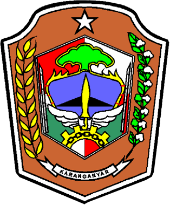 KERANGKA ACUAN KERJA (KAK)PENDUKUNG RKA TAHUN 2019SATUAN KERJA           :  DINAS LINGKUNGAN HIDUPKABUPATEN                :  KARANGANYARNAMA PEKERJAAN     :  Konservasi Daerah Rawan Bencana Tanah LongsorTAHUN ANGGARAN 2019LATAR BELAKANGUntuk meminimalisasi terjadinya longsor di daerah dataran tinggi, maka diperlukan tanaman keras yang akarnya dapat menahan longsornya tanah sekitar tumbuhnya tanaman tersebut .MAKSUD DAN TUJUANMaksudMaksud kegiatan ini adalah untuk menyediakan bibit tanaman yang siap untuk ditanam di awal musim penghujan tahun 2019.Tujuan Tujuan kegiatan ini yaitu :Agar bibit tanaman keras yang ditanam dapat meningkatkan konservasi di daerah dataran tinggi Kabupaten Karanganyar;Agar daerah dataran tinggi di Kabupaten Karanganyar minim bencana tanah longsor ;Tercipta suasana lingkungan yang teduh, segar dan nyaman.TARGET/SASARANTarget/ sasaran yang ingin dicapai terkait dengan kegiatan ini, adalah sebagai berikut :Tersedianya bibit tanaman yang siap tanam di awal musim penghujan tahun 2019 ;Ruang rawan bencana tanah longsor tertanami berbagai jenis tanaman keras yang dapat menjadi penahan longsor.NAMA  ORGANISASI PENGADAAN BARANG/JASADINAS LINGKUNGAN HIDUP KABUPATEN KARANGANYARSUMBER DANA DAN PERKIRAAN BIAYASumber dana untuk membiayai kegiatan ini berasal dari APBD Kabupaten KaranganyarTotal perkiraan biaya yang diperlukan sebesar Rp. 200.000.000,- dengan rincian anggaran sebagai berikut :Belanja bahan/bibit tanaman (durian, alpukat, nangka madu)Belanja pupuk kompos                                Belanja operasional pendukung kegiatan (tenaga harian lepas, dokumentasi, sosialisasi)RUANG LINGKUPPENGADAAN/LOKASI DAN DATA DAN FASILITAS PENUNJANGRuang lingkup pekerjaan/pengadaan kegiatan :Kegiatan ini dilakukan pada daerah rawan bencana tanah longsor di Kabupaten Karanganyar.Lokasi pekerjaan/pengadaan kegiatan :Kegiatan ini direncanakan dilakukan di kawasan rawan longsor di Kecamatan Karangpandan.Data dan fasilitas yang dapat disediakan oleh PA/PPK :Spesifikasi bibit tanaman Daftar harga tanaman serta pembandingTitik – titik penanaman di lokasiDokumentasi kegiatanAnggaran yang telah disahkan TAPD Kabupaten Karanganyar.PRODUK YANG DIHASILKANHasil yang akan dihasilkan dari penyediaan kegiatan : Tertanaminya daerah rawan longsor dengan  bibit tanaman Laporan hasil kegiatan beserta dokumentasinya   Laporan realisasi anggaran untuk membiayai kegiatan iniWAKTU PELAKSANAAN YANG DIPERLUKANWaktu yang diperlukan untuk pelaksanaan kegiatan : Kegiatan ini direncanakan akan terlaksana setelah Penetapan APBD Kabupaten Karanganyar Tahun 2019, sehingga memerlukan waktu kurang lebih 4 (empat) bulan pelaksanaan.TENAGA AHLI YANG DIBUTUHKANTenaga ahli yang dibutuhkan meliputi :Tenaga ahli penanaman yang penting dan berpengalaman dalam penanaman tumbuhan kerasTenaga ahli dalam penentuan titik – titik lokasi yang cocok ditanami tumbuhan keras